ΟΡΙΣΤΙΚΑ ΑΠΟΤΕΛΕΣΜΑΤΑ ΣΤΟ ΠΜΣ ΤΟΥ ΤΕΦΑΑ/ΑΠΘ «ΑΝΘΡΩΠΙΝΗ ΑΠΟΔΟΣΗ» 2023-2024 Μετά την αξιολόγηση των αιτήσεων και των σχετικών δικαιολογητικών από την επιτροπή αξιολόγησης και την επιτροπή ενστάσεων, ανακοινώνονται τα οριστικά αποτελέσματα επιτυχόντων και επιλαχόντων ανά κατεύθυνση και σύμφωνα με τα μόρια τα οποία συγκέντρωσαν.	
Στο τέλος αναγράφονται οι επιλαχόντες κατά σειρά αξιολογικής κατάταξης οι οποίοι θα καλύψουν πιθανά κενά επιτυχόντων υποψηφίων που δεν θα ολοκληρώσουν τη διαδικασία εγγραφής.Επίσης, εάν κάποιος είναι επιτυχών στη δεύτερη προτίμηση του, βρίσκεται στη λίστα επιλαχόντων στην πρώτη προτίμηση. Εάν όμως είναι επιτυχών στην πρώτη προτίμηση, δεν βρίσκεται στη λίστα επιλαχόντων στη δεύτερη προτίμηση.Όσοι έχουν δικαίωμα αίτησης για απαλλαγή διδάκτρων (δείτε τις οδηγίες στην σχετική ανακοίνωση στο site), καταθέτουν όλα τα έγγραφα σε ένα pdf από 30 Σεπτεμβρίου έως 6 Οκτωβρίου 2023 και ώρα 13.00, ηλεκτρονικά στο email msc-hp@phed.auth.gr. 
Την Παρασκευή 13 Οκτωβρίου 2023 και ώρα 15:00 θα αναρτηθούν τα αποτελέσματα  για τη δυνατότητα απαλλαγής από τα τέλη φοίτησης στους επιτυχόντες φοιτητές που έχουν το δικαίωμα σύμφωνα με όσα ορίζονται στο Άρθρο 35, του ν. 4485/2017.	Σας γνωρίζουμε ότι οι εγγραφές των επιτυχόντων θα πραγματοποιηθούν ηλεκτρονικά από 13 έως 22 Οκτωβρίου 2023 (θα αναρτηθεί σχετική ανακοίνωση στο site).	
Παρακαλούμε σε περίπτωση μη αποδοχής της θέσης, να μας στείλετε email με τα στοιχεία σας και ότι δεν θα αποδεχτείτε τη θέση.Τέλος, στην περίπτωση μη εγγραφής επιτυχόντων μεταπτυχιακών φοιτητών, οι επιλαχόντες θα ενημερωθούν από την Γραμματεία.Ακολουθούν οι πίνακες με τις αξιολογικές κατατάξεις των υποψηφίων φοιτητών/-τριών:Συγκεκριμένα εισάγονται ανά κατεύθυνση οι παρακάτω:Επιλαχόντες πτυχιούχοι ΤΕΦΑΑ Επιλαχόντες πτυχιούχοι ΕΚΤΟΣ ΤΕΦΑΑ Δεν πληρούσαν τις προϋποθέσεις: Η επιτροπής αξιολόγησης των αιτήσεων εισδοχής για το ακαδημαϊκό έτος 2023-2024:Μαυροβουνιώτης Φώτιος, ΚαθηγητήςΠετρίδου Ανατολή, μέλος ΕΔΙΠΝικοδέλης Θωμάς, μέλος ΕΔΙΠΑΡΙΣΤΟΤΕΛΕΙΟΠΑΝΕΠΙΣΤΗΜΙΟΘΕΣΣΑΛΟΝΙΚΗΣ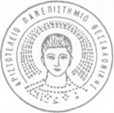 ARISTOTLEUNIVERSITY OFTHESSALONIKIΤμήμα Επιστήμης Φυσικής Αγωγής και Αθλητισμού Πρόγραμμα Μεταπτυχιακών Σπουδών«Ανθρώπινη Απόδοση»Department of Physical Education & Sports SciencePost Graduate ProgramThessaloniki, HellasΤηλέφωνο: 2310 992242Email:  msc-hp@phed.auth.grhttp://humanperformance.phed.auth.gr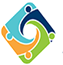 Μεγιστοποίηση της αθλητικής απόδοσης : 30Μεγιστοποίηση της αθλητικής απόδοσης : 30Μεγιστοποίηση της αθλητικής απόδοσης : 30Μεγιστοποίηση της αθλητικής απόδοσης : 30Α/ΑΑριθμός ΠρωτοκόλλουΣύνολο μορίωνΠαρατηρήσειςB868AB7451,29332725C547,935BA9E596E47,351C8E507A46,6202F8FD345,5551E2B899643,3350FC8FC0042,9391F8EA5442,43DFD1E6ED42,2758D114C2F41,145897F91A041,08113D329F40,4157635CEE640,13D682CD7740,045F782A21839,57351874C039,17E2BB3FA738,3350CDF445D38,1657D7F4B9037,9553E8EA08F37,367C97B26B36,731995C35036,6953D7131F736,565AD789F3036,07667E001E59,11ΕΚΤΟΣ ΤΕΦΑΑ84B832AC50,945ΕΚΤΟΣ ΤΕΦΑΑ8E28926948,335ΕΚΤΟΣ ΤΕΦΑΑD1DE55B246,395ΕΚΤΟΣ ΤΕΦΑΑ5C6BFF3737,96ΕΚΤΟΣ ΤΕΦΑΑ1BBE6D4535,55ΕΚΤΟΣ ΤΕΦΑΑΆσκηση για πρόληψη και αποκατάσταση: 30Άσκηση για πρόληψη και αποκατάσταση: 30Άσκηση για πρόληψη και αποκατάσταση: 30Άσκηση για πρόληψη και αποκατάσταση: 30Α/ΑΑριθμός ΠρωτοκόλλουΣύνολο μορίωνΠαρατηρήσεις27E3BECA56,635EE52A6BE56,379435A0A043,86539E0D30D43,845AE00498340,735D0E2E59239,49F4366E8139,312E352E1839,227C1C01CE39,17FBD74C9238,6576B535B836,965688F6B2136,765B5E856B335,941D623F3435,8456DE3389335,64C7379B135,08BC2BFD3535,08C453767135,0253C2E39AA34,999992A22134,9257714033E34,33CBFEE75634,2951FC562C534,195E807424C33,79D486813939,315ΕΚΤΟΣ ΤΕΦΑΑAB1DDC4236,45ΕΚΤΟΣ ΤΕΦΑΑEC4BA5E935,06ΕΚΤΟΣ ΤΕΦΑΑ9EC61C5F33,615ΕΚΤΟΣ ΤΕΦΑΑFDC2475030,09ΕΚΤΟΣ ΤΕΦΑΑ48C6A19026,4ΕΚΤΟΣ ΤΕΦΑΑΜεγιστοποίηση της αθλητικής απόδοσης : 88Μεγιστοποίηση της αθλητικής απόδοσης : 88Μεγιστοποίηση της αθλητικής απόδοσης : 88Μεγιστοποίηση της αθλητικής απόδοσης : 88Α/ΑΑριθμός ΠρωτοκόλλουΣύνολο μορίωνΠαρατηρήσειςB5E856B335,941D623F3435,84590E044E835,646DE3389335,6BC2BFD3535,08CBFEE75634,295A851C66133,895E2CC265133,87E807424C33,7929CA3A7333,73A5C90D6033,175D721F36633,13A5EBBD9633,130A64AA632,8359A97851A32,685CA6674AE32,523C85E20C32,33C7598B5132,275A931C8B532,26542C442DF32,181D04362432,0750AC3498B32,065CD75129531,95ECB1268631,74A6658B1931,695178644F531,464AE8C55C31,4454E64378E31,3410EA562D31,31319510B1231,279351BF0431,119B77890231,0751B162E7C31,075CB24FE3730,88F660B0A730,78863C608230,375858E40BE30,325B485F6FA30,37EE3A32930,13A496BACE30,095530F3B7129,996A900B0829,92354FB53229,81558608FDF29,62569C8434B29,2553C19983A29,155AA1DC9D729,0878082CD428,568E50318628,521B4D8FE828,52423A51DD28,435CDAF2D4F28,325F918751228,205CC327FF128,1987CD416D28,135AA33BDDC28,118AD633AD27,93FAFFE30C27,785579B354327,78569D8FDFF27,715CC6EFAE827,7151B5C839227,245C35571A627,175FAA8224827,17F4C2E8DF27,065D8524CBB27,0229F409A526,9150386FC1F26,88F2394D1226,56595E1A27926,4955DEFB30526,3558DE5EFD126,3EC9F2EDD25,83F0AD105E25,7953CCAC75C25,7259CABEC3025,626586BB2D25,55D539ABC225,38572B7586025,13DBA3A84324,535C0AE120924,563A3E0F224,540D414B124,29344A023224,185EAD7FF2E23,485DD79A48E23,0304A9D92821,1754BFC76B219,18Άσκηση για πρόληψη και αποκατάσταση: 83Άσκηση για πρόληψη και αποκατάσταση: 83Άσκηση για πρόληψη και αποκατάσταση: 83Άσκηση για πρόληψη και αποκατάσταση: 83Α/ΑΑριθμός ΠρωτοκόλλουΣύνολο μορίωνΠαρατηρήσεις29CA3A7333,73306BA2C633,205A5C90D6033,175D721F36633,1330A64AA632,8359A97851A32,685CA6674AE32,523C85E20C32,33C7598B5132,275A931C8B532,26542C442DF32,181D04362432,0750AC3498B32,065CD75129531,95ECB1268631,74A6658B1931,695178644F531,464AE8C55C31,4454E64378E31,3410EA562D31,31319510B1231,278D114C2F31,1459351BF0431,11897F91A031,089B77890231,0751B162E7C31,07527EBDA9E31,035CB24FE3730,88FBAB9EC930,795F660B0A730,78863C608230,375858E40BE30,325B485F6FA30,37EE3A32930,13A496BACE30,095530F3B7129,996A900B0829,9258608FDF29,62569C8434B29,255C545775F29,16AA1DC9D729,0853BEBD8B28,97578082CD428,568E50318628,521B4D8FE828,52CDAF2D4F28,325F918751228,205AA33BDDC28,118AD633AD27,93FAFFE30C27,785579B354327,78569D8FDFF27,715CC6EFAE827,7151B5C839227,245C35571A627,175FAA8224827,17F4C2E8DF27,06529F409A526,9150386FC1F26,880AC7E41726,67F2394D1226,56595E1A27926,4955DEFB30526,3558DE5EFD126,32BB0933426,04EC9F2EDD25,83F0AD105E25,7953CCAC75C25,7259CABEC3025,620726D99825,5856586BB2D25,55D539ABC225,38572B7586025,13DBA3A84324,535C0AE120924,563A3E0F224,540D414B124,29344A023224,1852D203ED924,08EAD7FF2E23,485DD79A48E23,0304A9D92821,1754BFC76B219,18Μεγιστοποίηση της αθλητικής απόδοσης : 8Μεγιστοποίηση της αθλητικής απόδοσης : 8Μεγιστοποίηση της αθλητικής απόδοσης : 8Μεγιστοποίηση της αθλητικής απόδοσης : 8Α/ΑΑριθμός ΠρωτοκόλλουΣύνολο μορίωνΠαρατηρήσειςEC4BA5E935,069EC61C5F33,6153DC4956D31,91537D3DF5628,9836ADFE8A23,45B40B101721,919C3C0B2020,7216FAFFB520,72Άσκηση για πρόληψη και αποκατάσταση: 4Άσκηση για πρόληψη και αποκατάσταση: 4Άσκηση για πρόληψη και αποκατάσταση: 4Άσκηση για πρόληψη και αποκατάσταση: 4Α/ΑΑριθμός ΠρωτοκόλλουΣύνολο μορίωνΠαρατηρήσεις36ADFE8A23,45B40B101721,919C3C0B2020,7216FAFFB520,72Α/ΑΑριθμός ΠρωτοκόλλουΠαρατηρήσειςD59CB6C6ΠΤΥΧΙΟ ΞΕΝΗΣ ΓΛΩΣΣΑΣ09DEABD0ΛΑΝΘΑΣΜΕΝΗ ΑΙΤΗΣΗ4C405251ΛΑΝΘΑΣΜΕΝΗ ΑΙΤΗΣΗ962452E3ΛΑΝΘΑΣΜΕΝΗ ΑΙΤΗΣΗ